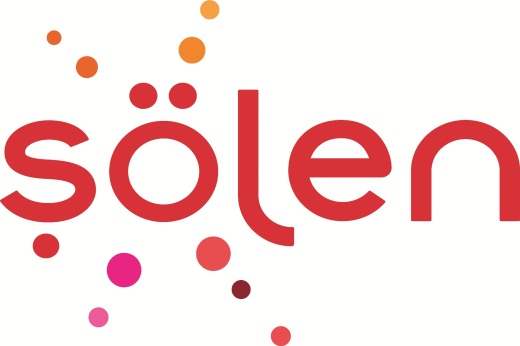 Basın Bülteni										BAYRAM SUNUMLARINDA BİTTER SEVENLERE: VİTALŞölen’in bayrama özel lezzetlerinden Vital, kadifemsi kreması ve şık ambalajı ile bayramı şölene dönüştürüyor. Vital bitter, sütlü ve bütün fındıklı çeşitleriyle eşsiz bir lezzet deneyimi sunarken, bayram sunumlarına en tatlı şekilde eşlik ediyor.Türkiye’de atıştırmalık sektörünün lider şirketlerinden Şölen’in en sevilen ikramlık lezzetlerinden Vital, Ramazan Bayramı için raflardaki yerini aldı. Vital, bitter, sütlü ve bütün fındıklı lezzetleri ve içindeki kadifemsi kremasıyla bayram keyfini taçlandırıyor. Vital, göz alıcı ambalajı ve yuvarlak formuyla bayram sunumlarına şıklık katıyor.